      LOYOLA COLLEGE (AUTONOMOUS), CHENNAI – 600 034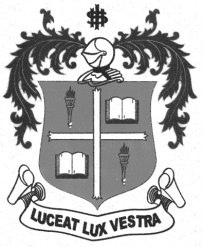     M.Sc. DEGREE EXAMINATION - COMPUTER SC.SECOND SEMESTER – APRIL 2011CS 2954 - OBJECT ORIENT.ANALYSI & DESIGN               Date : 07-04-2011 	Dept. No. 	  Max. : 100 Marks    Time : 1:00 - 4:00                                              SECTION-AANSWER ALL THE QUESTIONS:			                                        (10 X 2 = 20)      1. Define Aggregation.	2. What is Antipattern?      3. Compare Uses and Extends association.      4. Mention the 2 major properties of a-part-of-relationship.	5. What is a multidatabase system?      6. State the design axioms.      7. Mention User Interface Design Rule 2 and 3.      8. Mention any 2 guidelines for applying colours in User Interface.      9. What is scenario based testing?    10. State Myer’s debugging principles.SECTION-BANSWER ALL THE QUESTIONS:			                                          (5 X 8 =40)         11. a) Explain in brief Collaboration Diagram with an example.(OR)    b) Explain encapsulation and information hiding.          12. a) Discuss in brief about CRC approach for identifying classes.                               	            (OR)    b) Sketch a Use Case diagram for Employee Payroll Management System.          13. a) Explain in detail about Concurrency control. 			           (OR)    b) Discuss about the rules to design a OODBMS.14. a)  Discuss in brief about the UI design rules used in the micro level process.         	                          (OR)    b) Elaborate the guidelines for designing command buttons layout.          15. a) What is a test plan? Elaborate the steps for the creation of a test plan.			(OR)    b) Briefly discuss about User Satisfaction Test.SECTION-CANSWER ANY TWO QUESTIONS:			                                   (2 X 20 = 40)  16. (a) Discuss in detail the Unified approach to software development.	     (10)        (b) Explain the rules of naming classes and attributes with examples.	     (10)	 17. (a) Discuss about the process of creating access layer classes.		    (10)  	 (b) Briefly describe the guidelines for designing forms and data entry 	       windows.     								    (10)18. (a) Compare White Box testing and Black Box testing in detail. 		    (10)      (b) Discuss the rules for developing usability test.				    (10)********